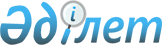 О внесении изменений в перечень товаров и ставок, в отношении которых в течение переходного периода Республикой Армения применяются ставки ввозных таможенных пошлин, отличные от ставок Единого таможенного тарифа Евразийского экономического союза, и о признании утратившими силу отдельных положений некоторых решений Коллегии Евразийской экономической комиссииРешение Коллегии Евразийской экономической комиссии от 27 октября 2020 года № 137.
      В соответствии со статьей 42 Договора о Евразийском экономическом союзе от 29 мая 2014 года и пунктом 40 приложения № 3 к Договору от 10 октября 2014 года о присоединении Республики Армения к Договору о Евразийском экономическом союзе от 29 мая 2014 года Коллегия Евразийской экономической комиссии решила:
      1. Утратил силу решением Коллегии Евразийской экономической комиссии от 29.06.2021 № 70 (вступает в силу по истечении 30 календарных дней с даты официального опубликования настоящего Решения, но не ранее 1 января 2022 г.).


      2. Признать утратившими силу отдельные положения решений Коллегии Евразийской экономической комиссии по перечню согласно приложению № 2.
      3. Настоящее Решение вступает в силу по истечении 30 календарных дней с даты его официального опубликования, но не ранее 1 января 2021 г. ИЗМЕНЕНИЯ,
вносимые в перечень товаров и ставок, в отношении которых в течение переходного периода Республикой Армения применяются ставки ввозных таможенных пошлин, отличные от ставок Единого таможенного тарифа Евразийского экономического союза
      Сноска. Приложение 1 утратило силу решением Коллегии Евразийской экономической комиссии от 29.06.2021 № 70 (вступает в силу по истечении 30 календарных дней с даты официального опубликования настоящего Решения, но не ранее 1 января 2022 г.). ПЕРЕЧЕНЬ
отдельных положений решений Коллегии Евразийской экономической комиссии, признанных утратившими силу
      1. Пункт 3 Решения Коллегии Евразийской экономической комиссии от 27 января 2015 г. № 4 "О внесении изменений в единую Товарную номенклатуру внешнеэкономической деятельности Евразийского экономического союза и Единый таможенный тариф Евразийского экономического союза в отношении нефрита и в отношении водородфосфата диаммония (фосфата диаммония) и в некоторые решения Евразийской экономической комиссии".
      2. Пункт 2 Решения Коллегии Евразийской экономической комиссии от 8 июля 2015 г. № 72 "О внесении изменений в единую Товарную номенклатуру внешнеэкономической деятельности Евразийского экономического союза и Единый таможенный тариф Евразийского экономического союза в отношении отдельных видов товаров в соответствии с обязательствами Российской Федерации в рамках ВТО".
      3. Пункт 2 Решения Коллегии Евразийской экономической комиссии от 18 августа 2015 г. № 86 "О внесении изменений в единую Товарную номенклатуру внешнеэкономической деятельности Евразийского экономического союза и Единый таможенный тариф Евразийского экономического союза, а также в некоторые решения Совета Евразийской экономической комиссии и Высшего Евразийского экономического совета".
      4. Пункт 11 приложения № 1 к Решению Коллегии Евразийской экономической комиссии от 1 сентября 2015 г. № 109 "О внесении изменений в некоторые решения Комиссии Таможенного союза, Евразийской экономической комиссии и Высшего Евразийского экономического совета в связи с изменением единой Товарной номенклатуры внешнеэкономической деятельности Евразийского экономического союза". 
      5. Пункт 1 приложения № 4 к Решению Коллегии Евразийской экономической комиссии от 17 ноября 2015 г. № 150 "О внесении изменений в единую Товарную номенклатуру внешнеэкономической деятельности Евразийского экономического союза, Единый таможенный тариф Евразийского экономического союза, а также в некоторые решения Евразийской экономической комиссии в отношении фармацевтических препаратов, содержащих эфедрин, псевдоэфедрин и норэфедрин".
      6. Пункт 1 приложения № 2 к Решению Коллегии Евразийской экономической комиссии от 2 февраля 2016 г. № 13 "Об установлении ставок ввозных таможенных пошлин Единого таможенного тарифа Евразийского экономического союза в отношении отдельных видов товаров, используемых в полиграфической промышленности, и о внесении изменений в некоторые решения Совета Евразийской экономической комиссии".
      7. Пункт 2 Решения Коллегии Евразийской экономической комиссии от 29 марта 2016 г. № 26 "Об установлении ставок ввозных таможенных пошлин Единого таможенного тарифа Евразийского экономического союза в отношении отдельных видов товаров в соответствии с обязательствами Российской Федерации в рамках ВТО и о внесении изменений в некоторые решения Евразийской экономической комиссии".
      8. Пункт 2 Решения Коллегии Евразийской экономической комиссии от 29 марта 2016 г. № 27 "О внесении изменений в единую Товарную номенклатуру внешнеэкономической деятельности Евразийского экономического союза и Единый таможенный тариф Евразийского экономического союза в отношении отдельных видов товаров, а также в некоторые решения Совета Евразийской экономической комиссии и Высшего Евразийского экономического совета".
      9. Пункт 1 приложения № 4 к Решению Коллегии Евразийской экономической комиссии от 31 января 2017 г. № 12 "О внесении изменений в единую Товарную номенклатуру внешнеэкономической деятельности Евразийского экономического союза и Единый таможенный тариф Евразийского экономического союза в отношении отдельных видов поверхностно-активных средств для кожевенно-обувной промышленности, а также в некоторые решения Евразийской экономической комиссии".
      10. Пункт 1 приложения № 3 к Решению Коллегии Евразийской экономической комиссии от 11 мая 2017 г. № 44 "Об установлении ставок ввозных таможенных пошлин Единого таможенного тарифа Евразийского экономического союза в отношении отдельных видов товаров в соответствии с обязательствами Российской Федерации в рамках ВТО и о внесении изменений в некоторые решения Евразийской экономической комиссии".
      11. Пункт 3 Решения Коллегии Евразийской экономической комиссии от 7 ноября 2017 г. № 141 "Об установлении ставки ввозной таможенной пошлины Единого таможенного тарифа Евразийского экономического союза в отношении фольги для тиснения и о внесении изменений в Решение Совета Евразийской экономической комиссии от 10 декабря 2014 г. № 113".
      12. Пункт 3 Решения Коллегии Евразийской экономической комиссии от 24 апреля 2018 г. № 60 "Об установлении ставок ввозных таможенных пошлин Единого таможенного тарифа Евразийского экономического союза в отношении отдельных видов комплектующих, используемых в производстве часов, и о внесении изменений в Перечень товаров и ставок, в отношении которых в течение переходного периода Республикой Армения применяются ставки ввозных таможенных пошлин, отличные от ставок Единого таможенного тарифа Евразийского экономического союза".
      13. Пункт 1 приложения № 3 к Решению Коллегии Евразийской экономической комиссии от 5 июня 2018 г. № 94 "Об установлении ставок ввозных таможенных пошлин Единого таможенного тарифа Евразийского экономического союза в отношении отдельных видов товаров в соответствии с обязательствами Российской Федерации в рамках ВТО и о внесении изменений в некоторые решения Евразийской экономической комиссии".
      14. Пункт 1 приложения № 4 к Решению Коллегии Евразийской экономической комиссии от 29 января 2019 г. № 14 "О внесении изменений в единую Товарную номенклатуру внешнеэкономической деятельности Евразийского экономического союза и Единый таможенный тариф Евразийского экономического союза в отношении алмазов, рубинов, сапфиров, изумрудов, александритов, а также в некоторые решения Евразийской экономической комиссии".
      15. Пункт 2 приложения к Решению Коллегии Евразийской экономической комиссии от 25 июня 2019 г. № 106 "О внесении изменений в единую Товарную номенклатуру внешнеэкономической деятельности Евразийского экономического союза, а также в некоторые решения Высшего Евразийского экономического совета и Евразийской экономической комиссии".
					© 2012. РГП на ПХВ «Институт законодательства и правовой информации Республики Казахстан» Министерства юстиции Республики Казахстан
				
      Врио Председателя КоллегииЕвразийской экономической комиссии

В. Назаренко
ПРИЛОЖЕНИЕ № 1
к Решению Коллегии
Евразийской экономической
комиссии
от 27 октября 2020 г. № 137ПРИЛОЖЕНИЕ № 2
к Решению Коллегии
Евразийской экономической
комиссии
от 27 октября 2020 г. № 137